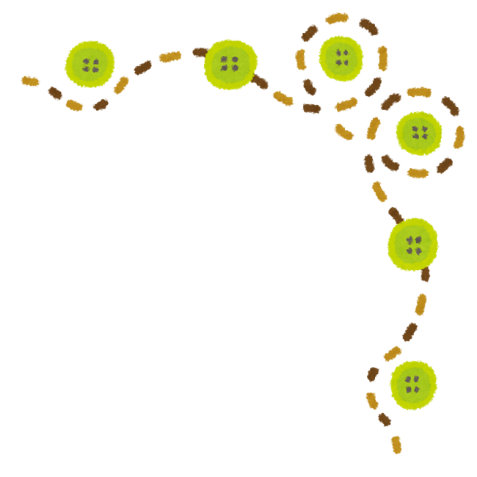 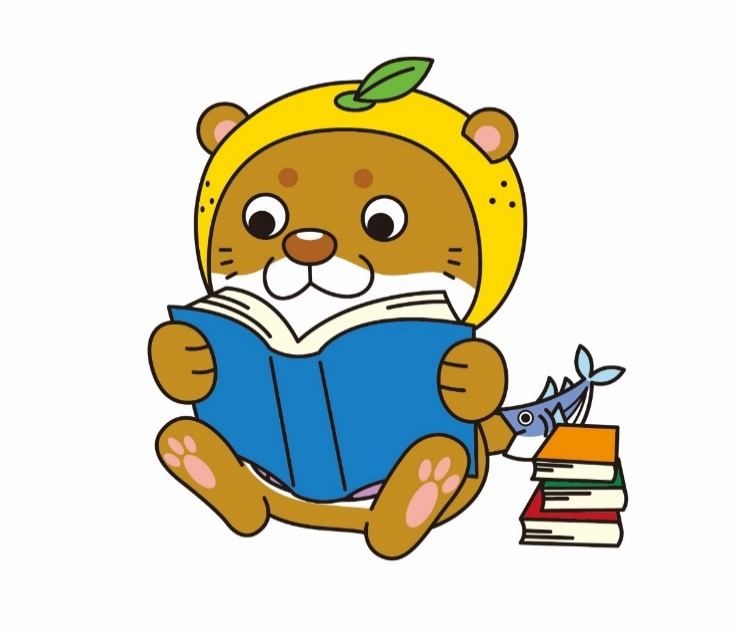 〔記入例〕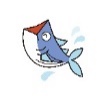 読書ノートは、読んだ本の情報（タイトルなど）を記録するノートです。読書履歴を残すことにより、自身の読書を振り返ることができます。「備　考」には、借りた場所や一言感想など、自由にご記入ください。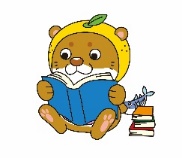 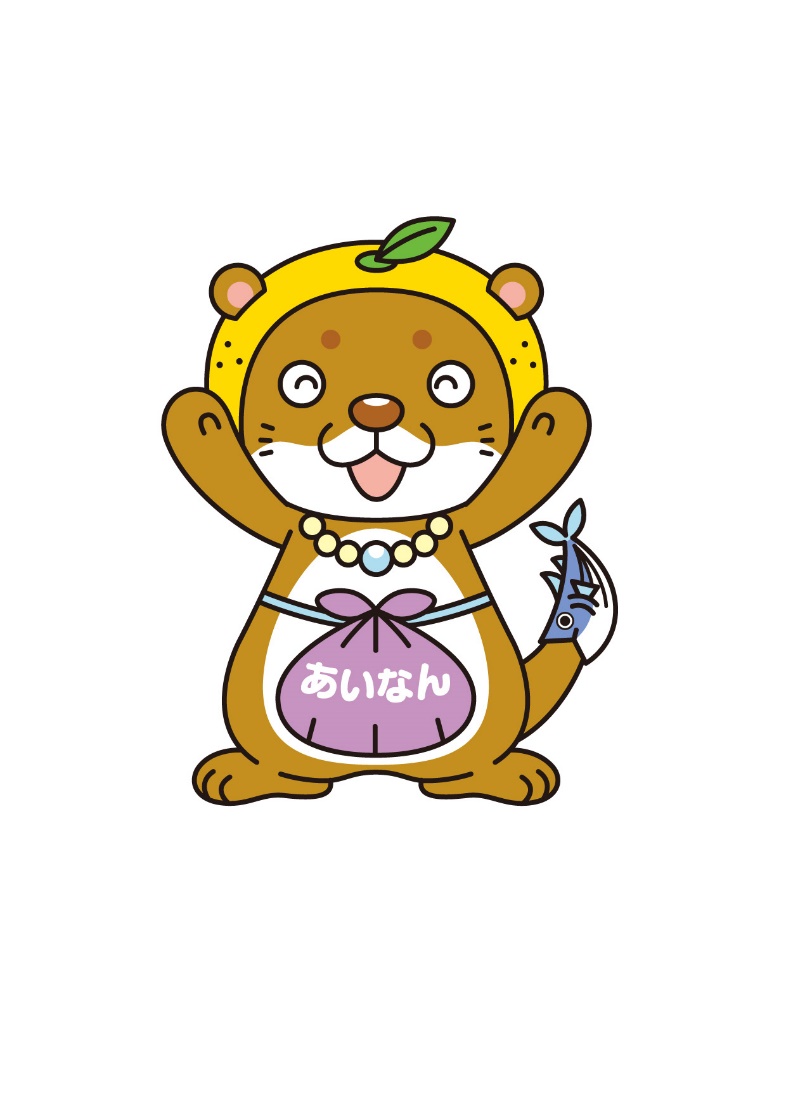 NO読書期間タイトル／著者名備　考１3/1 ～ 3/7瓢箪から人生夏井いつき俳句だけじゃない。エッセーも面白い。２3/8 ～ 3/14言いかえ図鑑大野萌子○○図書館で借りたNO読書期間タイトル／著者名備　考１～２～３～４～５～６～７～８～NO読書期間タイトル／著者名備　考９～10～11～12～13～14～15～16～NO読書期間タイトル／著者名備　考17～18～19～20～21～22～23～24～NO読書期間タイトル／著者名備　考25～26～27～28～29～30～31～32～NO読書期間タイトル／著者名備　考33～34～35～36～37～38～39～40～